CARD #1: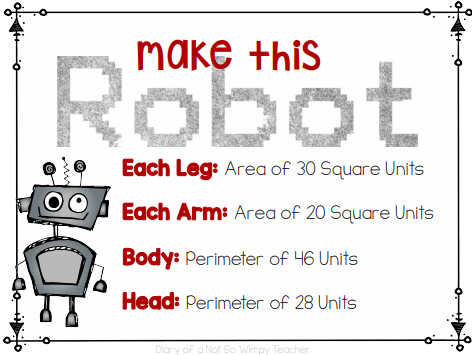 CARD #2:  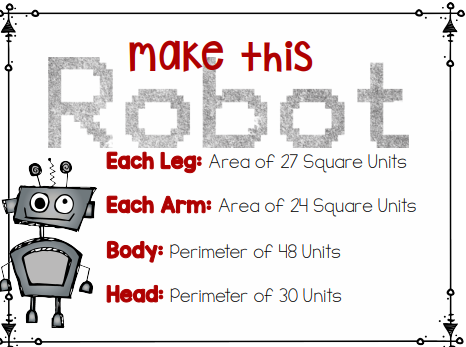 CARD #3:  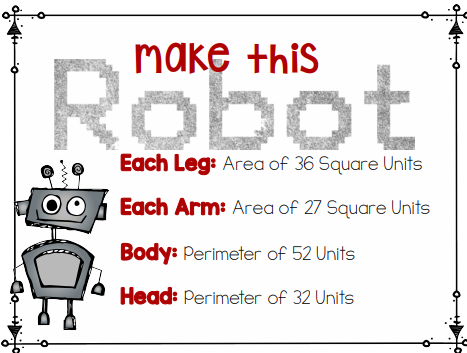 CARD #4:  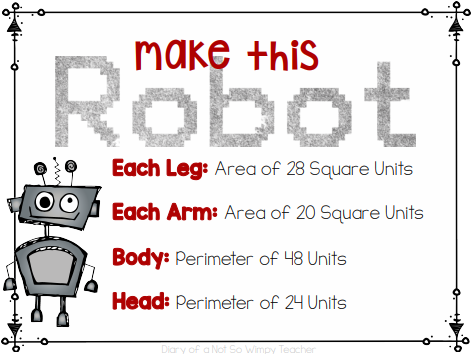 CARD#5:  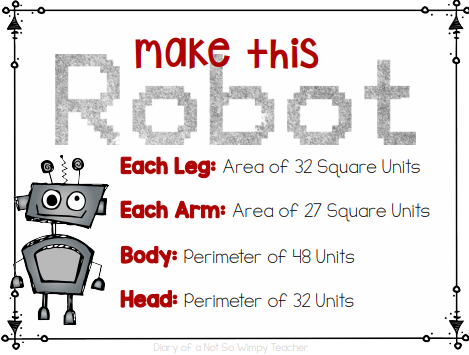 CARD #6:  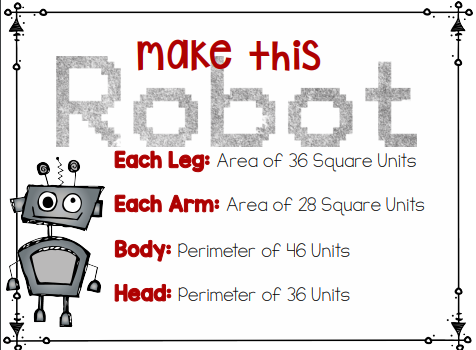 